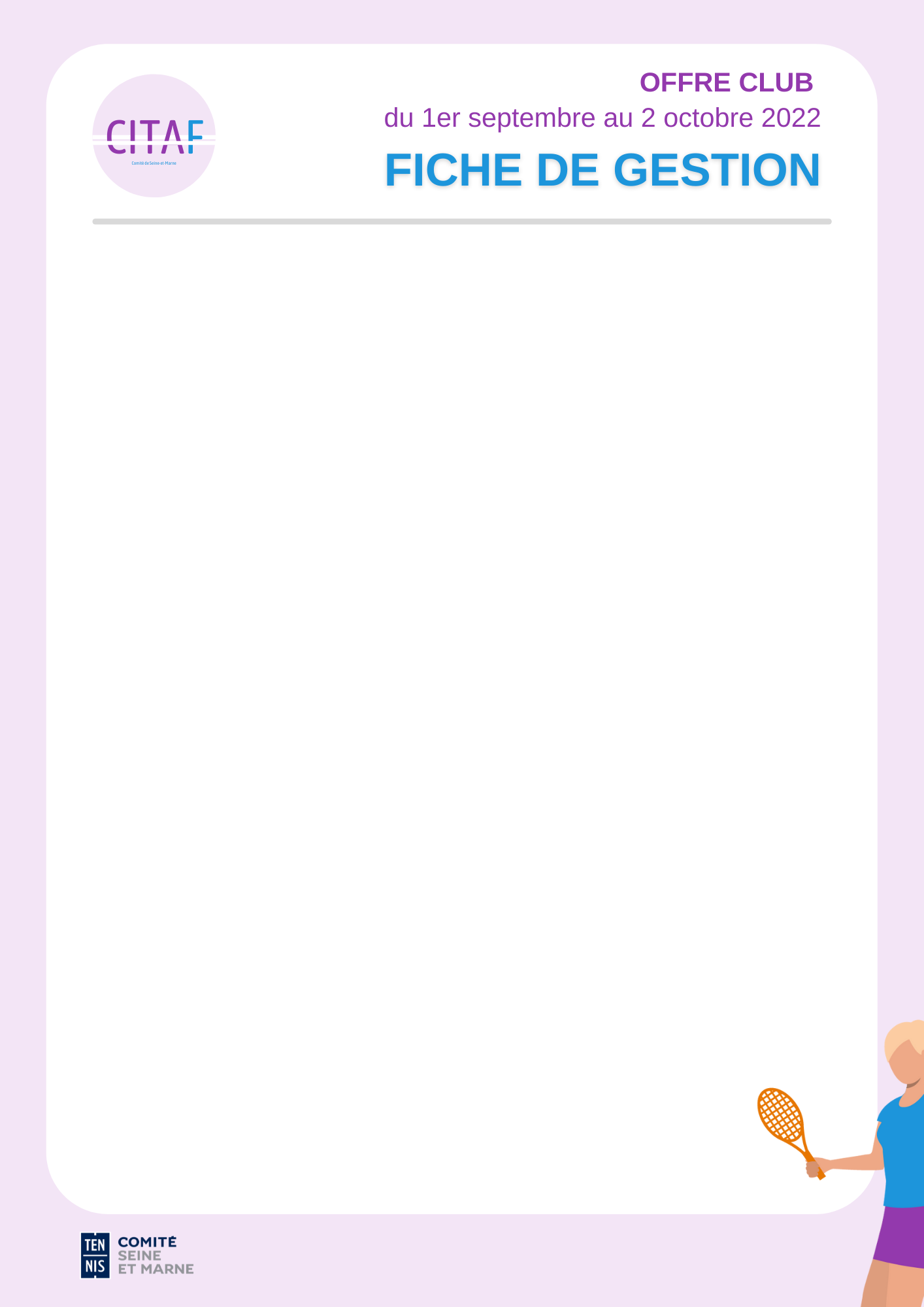 NOMPRÉNOMÂGEN° DE LICENCE123456Nom/ Prénom de l’enseignantDiplôme (DES / DE / CQP ET)N° de téléphoneAdresse mailNom/ Prénom du PrésidentN° de téléphoneDates prévisionnelles de séances (5 x 1h30)1ère séance : 2ème séance : 3ème séance : 4ème séance :5ème séance :EnseignantPrésident du clubConseiller en DéveloppementAdministration du Comité